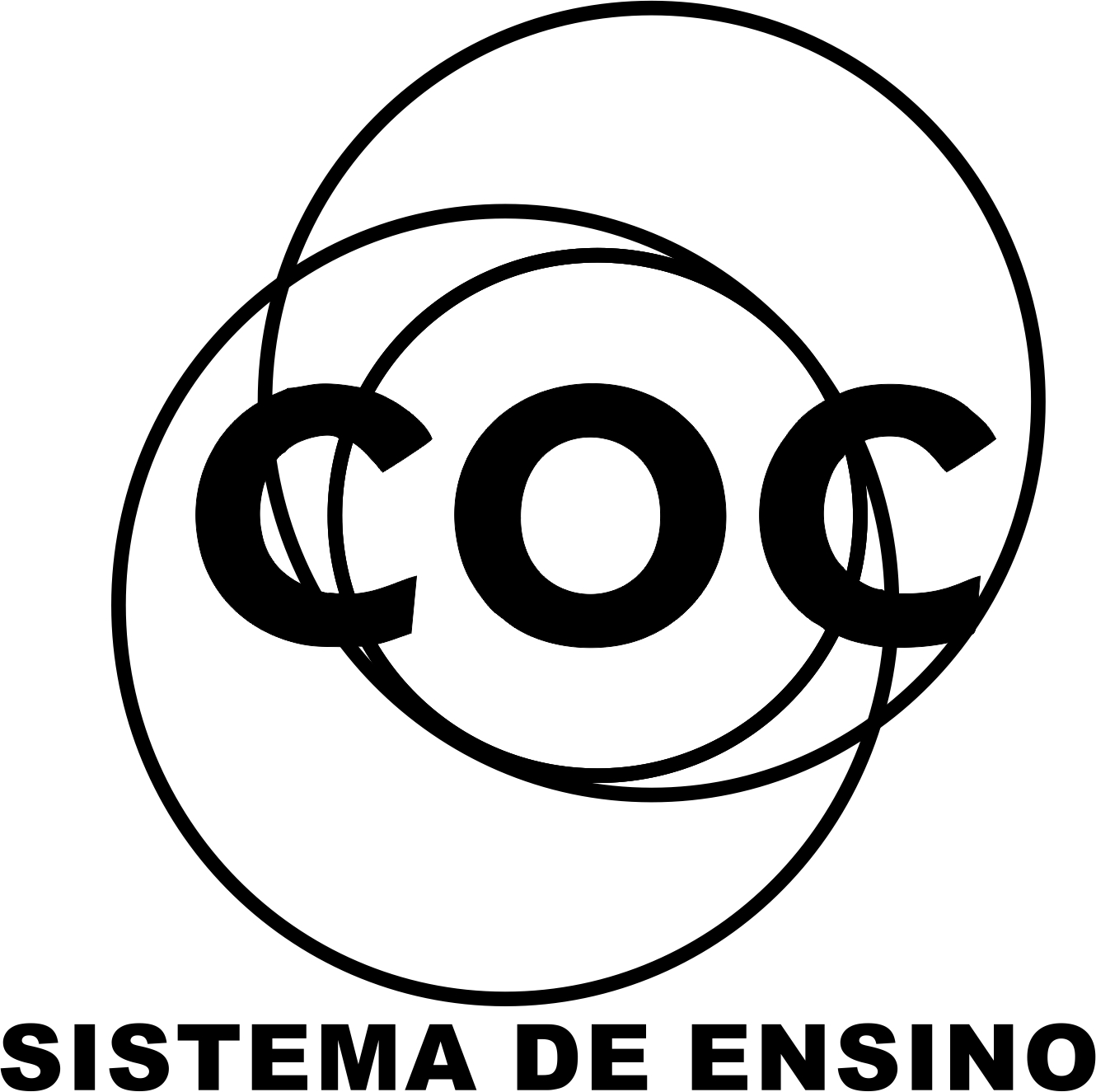 INSTRUÇÕESRead the text and answer the questions. (Leia o texto e responda as perguntas).My name is BenMy name is Ben and I come from Australia. I am 24 years old and I live in a small town near Sydney called Branton.I don't have a job now, but normally I clean shop windows. I am not married but I live with my very beautiful girlfriend, Maria, in a nice house in Branton. We don't have any children...maybe next year.My girlfriend is an actress, but she isn't very famous. She acts in a small theatre in our town. At the weekend, we like to go swimming in a big lake near our house.I normally get up at eight o'clock, but on Thursday I get up at six o'clock because that is the day when I go running in the park.Where does Ben come from?How old is Ben?Where does Ben live?Is Ben married?Complete with CAN or CAN’T. (Complete com CAN ou CAN’T).a. The baby is ill, so we ______ come to the dinner tomorrow night. Sorry.b. I ______ speak French, but I ______ ask for someone's name and age.c. Look, Barry. You ______ see our house from this hill. ______ you see it?d. Maggie, ______ you speak a little louder. We ______ hear you at the back of the room.e. Where's my phone? I put it on the table and now I ______ find it!6. De acordo com as imagens, complete as frases com as habilidades que os personagens podem ou não podem fazer.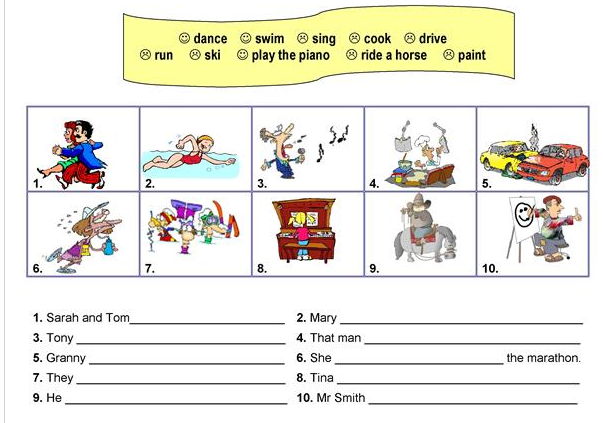 Write sentences about the image using the words below. (Escreva frases sobre as imagens usando as palavras abaixo).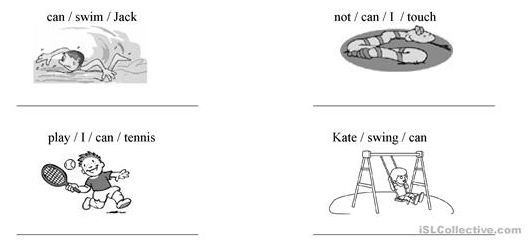 Find and circle the mistakes in the sentences below. (Encontre e circule os ERROS nas frases abaixo).Sarven cans ride a bike.
He cans speak Japanese.
I don’t can play table tennis.
We canned cook.
They didn’t can eat with chop sticks.
Paul and Ingrid doesn’t can ski. 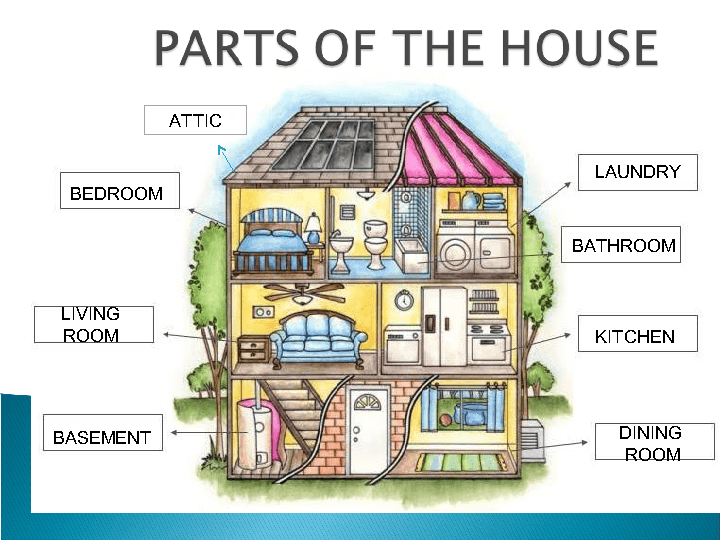 Descreva, em inglês, sua casa. Escreva sobre os principais cômodos, a cor da casa, seus lugares favoritos e o local que você usa para estudar.  (2,0 pontos)What time is it? (0,5 pontos cada)2:05 ________________________3:00 ________________________10:25 ________________________7:50 ________________________9:55 ________________________5:15 ________________________8:40 ________________________6:10 ________________________Usando o verbo “can”, escreva sobre as coisas que você pode ou não pode fazer. Você pode usar a lista de verbos abaixo para produzir seu texto.Texto:A Bird in a CageMy house is a cage.I can live here, but I can’t leave here.I can eat, drink and sing.But I can’t fly …I can see my owner Hower.But I can’t see the tree or the flower.I can stand, walk and jump.But I can’t fly …My song and my beauty can make Hower happy.But I can’t be happy.One day I’ll leave the cage.I can dream about it.O texto acima fala sobre um pássaro vivendo em uma gaiola e mostra as diversas coisas que ele pode fazer e coisas que ele é impossibilitado de realizar. Encontre no texto apenas as coisas que o pássaro consegue fazer e as transcreva abaixo.Escreva em inglês as horas apresentadas pelos relógios abaixo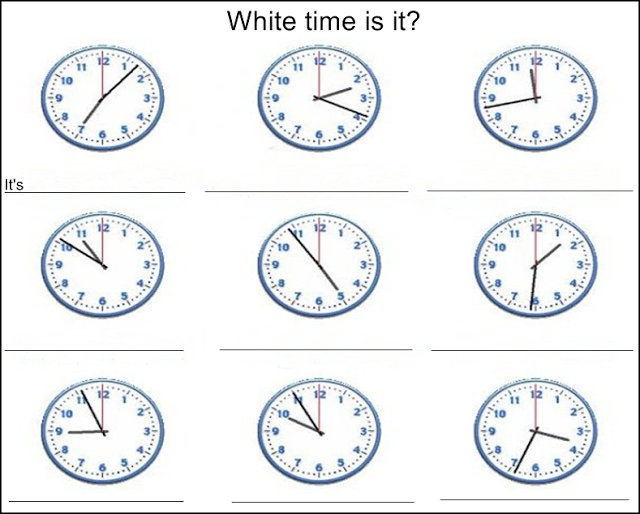 Leia o diálogo e responda às questões abaixoA: I met someone online yesterday.
B: Who is it?
A: A boy from Budapest.
B: Where is Budapest?
A: I asked him that question, too.
B: What did he say?
A: He said it is in Hungary.
B: Is that very far away?
A: Thousands of miles away.
B: How can you be friends, then?
A: I just like talking to him.
B: Maybe he’ll teach you Hungarian.Glossário:Met = Encontrei, conheciThousands of miles away = milhares de milhas de distânciaHungary = HungriaJust = sóMaybe= talvezYesterday = ontemSobre o que se trata o texto?Como a personagem A conheceu o rapaz?Como a personagem A e o rapaz se tornaram amigos?Leia o texto da página 60 do livro de inglês e responda às perguntas:Quem são os três entrevistados e quais suas ocupações?De acordo com a opinião dos três estudantes, quem se posiciona a favor em relação ao tema abordado?Qual a sua opinião sobre o questionamento levantado pelo texto?Leia o texto da página 65 e responda às perguntas:O que os robôs da NASA farão em Marte?De que lugar sairão os robôs da NASA em direção a Marte?Por que o texto afirma que os robôs agirão como geólogos? Quais atividades extras esses robôs farão em Marte?Preencha o cabeçalho de forma legível e completa.A interpretação das questões faz parte da avaliação.Certifique-se de que, em cada questão, todo o desenvolvimento e as operações estejam explícitos, o não cumprimento do item anulará a questão.Utilize somente caneta de tinta azul ou preta. Prova feita a lápis não será corrigida e não terá direito à revisão.Serão anuladas as avaliações em que forem constatados: termos pejorativos ou desenhos inadequados.Procure cuidar da boa apresentação de sua prova (organização, clareza, letra legível).As respostas com rasuras e/ou líquido corretor não serão revisadas e nem aceitas.Não é permitido ter celulares e/ou objetos eletrônicos junto ao corpo, sobre a carteira ou com fácil acesso ao aluno durante a realização da avaliação, sob pena de sua anulação.Em caso de “cola” a prova será anulada e zerada imediatamente pelo professor ou fiscal de sala.TO FLYVOARTO EATCOMERTO RUNCORRERTO DRINKBEBERTO SWIMNADARTO WRITEESCREVERTO SPEAKFALARTO READLERTO FIGHTBRIGARTO YELLGRITAR